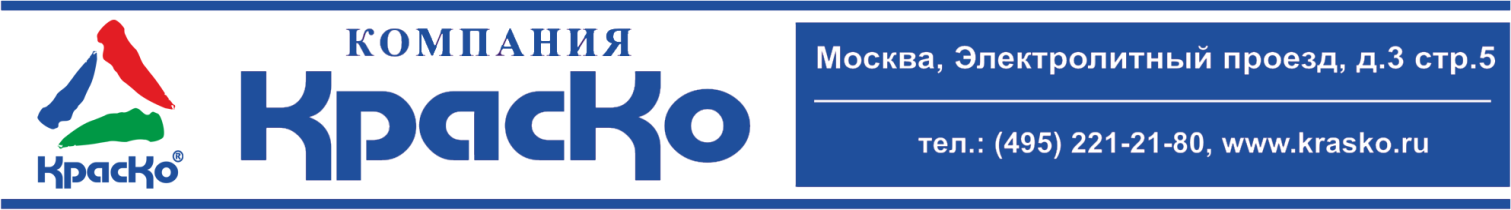 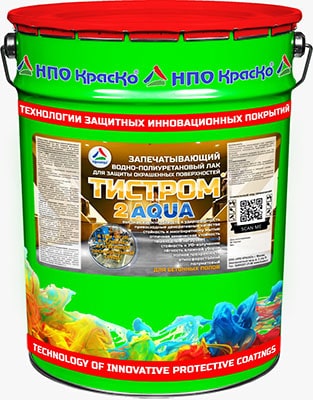 Тистром 2 AQUAЗапечатывающий водно-полиуретановый лак для защиты окрашенных поверхностей бетонных полов  высокая износостойкость и ударопрочностьпревосходные декоративные качествастойкость к многократному мытьюотличная химическая стойкостьстойкость к УФ-излучениюлёгкость влажной уборкиполная прозрачностьатмосферостойкийполуматовыйТистром 2 AQUA - полуматовый защитно-декоративный атмосферостойкий лак для создания финишного запечатывающего прочного покрытия при устройстве эпоксидных и полиуретановых наливных полов, а также тонкослойных и декоративных полимерных покрытий в качестве финишной отделки, с возможностью дальнейшей эксплуатации в различных условиях, в том числе в условиях агрессивной промышленной среды.Тистром 2 AQUA - высокотехнологичный двухкомпонентный состав на основе модифицированных водно-полиуретановых высокомолекулярных смол с добавлением активных компонентов и группы усиленных специальных УФ-стойких пигментов, придающих финишной пленке высокие декоративные, защитные и эксплуатационные свойства:высокую стойкость к механическим воздействиям и истирающим нагрузкам;стойкость к воздействию промышленных моющих средств, в том числе в помещениях с постоянным влажным режимом работы;отличную химическую стойкость к ГСМ, маслам;высокую прочность и влагостойкость;создает антискользящий эффект. Модифицированная формула полуматового УФ-стойкого лака Тистром 2 AQUA, после отверждения образует стойкое, легкоочищаемое финишное покрытие, которое позволяет запечатать окрашенную поверхность, в том числе с применением декоративных флоков (чипсов), образуя надежный полимерный слой высокой прочности, отличающийся высокими техническими и декоративными характеристиками:Прозрачная полуматовая пленка - практически не отражает свет, состав успешно наносится на глянцевые покрытия, как наливные полиуретановые и эпоксидные полы, так и на тонкослойные покрытия, тем самым придает превосходный декоративный вид, защищает от повреждений в следствие износа и создает антискользящий эффект на глянцевой поверхности;УФ-стойкие пигменты – защищают финишное покрытие от воздействия ультрафиолета, благодаря чему финишное покрытие не разрушается и не желтеет под действием прямых солнечных лучей и остается абсолютно прозрачным, расширяя область применения лака возможностью применения на открытых площадках;Ускоренный набор прочности – позволяет в кратчайшие сроки сформировать защитный слой и допускает начало пешеходной нагрузки через 12 часов после нанесения финишного слоя лака при температуре (20±2)°С;Отсутствие запаха – дает возможность применения состава в помещениях без остановки производственных процессов, упрощая проведение покрасочных работ.НазначениеВодно-полиуретановый лак Тистром 2 AQUA, предназначен для создания дополнительного износостойкого и химстойкого защитного слоя на окрашенных ранее объектах, подвергающихся активному абразивному износу:магазины, торгово-развлекательные комплексы;выставочные и спортивные залы;цеха, склады, гаражи;административные и общественные здания;офисные помещения;производственные комплексы;крытые автомобильные парковки;типографии и т.д.ИНСТРУКЦИЯ ПО НАНЕСЕНИЮТЕХНИЧЕСКАЯ ИНФОРМАЦИЯБезопасностьРаботы по нанесению запечатывающего лака, проводить в проветриваемом помещении. При проведении работ рекомендуется пользоваться защитными очками и перчатками. Не допускать попадания материала на участки кожи. При попадании материала в глаза промыть большим количеством воды!Условия храненияНе нагревать. Беречь от огня. Состав хранить в прочно закрытой таре, предохраняя от действия тепла и прямых солнечных лучей при температуре от +5 до +35 °С.Гарантийный срок хранения в заводской упаковке —12 месяцев со дня изготовления.ТараТара 15кгВнимание! Поставляется в литографированной таре! Этикетка оснащена защитными элементами от подделок!ПодготовкаПодготовкаДля окрашенных бетонных оснований: Поверхность под нанесение должна быть плотнодержащаяся, сухая, чистая, без следов масляных и жировых загрязнений.Для окрашенных бетонных оснований: Поверхность под нанесение должна быть плотнодержащаяся, сухая, чистая, без следов масляных и жировых загрязнений.Компонент А тщательно перемешать строительным миксером или низкооборотистой дрелью 
с насадкой (не менее 2 мин). Компонент А тщательно перемешать строительным миксером или низкооборотистой дрелью 
с насадкой (не менее 2 мин). Компонент Б добавить в компонент А (отвердитель, поставляемый комплектно).Полученную смесь перемешивать не менее 3 минут, до однородного состояния, уделив внимание участкам возле дна и стенок тары. Рекомендуется, после одной минуты перемешивания, перелить смесь в чистую емкость и там произвести окончательное полное перемешивание (эта операция позволяет избавиться от неперемешанных областей на стенках исходной емкости).Компонент Б добавить в компонент А (отвердитель, поставляемый комплектно).Полученную смесь перемешивать не менее 3 минут, до однородного состояния, уделив внимание участкам возле дна и стенок тары. Рекомендуется, после одной минуты перемешивания, перелить смесь в чистую емкость и там произвести окончательное полное перемешивание (эта операция позволяет избавиться от неперемешанных областей на стенках исходной емкости).Состав наносить в 1 или 2 слоя, кистью, валиком или воздушным распылением на сухую, очищенную от грязи, пыли, масел поверхность.Состав наносить в 1 или 2 слоя, кистью, валиком или воздушным распылением на сухую, очищенную от грязи, пыли, масел поверхность.Температура проведения работ, не ниже+5°СПрочность основания: сжатие/прочность на отрыв, МПа, не менее20/1,5Относительная влажность основания, не более 20 %Разбавление, очистка оборудованияВодаНанесениеРазбавлениеКисть/валикНе требуетсяПри использовании кисти/валика состав нанести в 2 слоя, с интервалом межслойной сушки 2 часа при температуре (20±2)°С..При использовании кисти/валика состав нанести в 2 слоя, с интервалом межслойной сушки 2 часа при температуре (20±2)°С..Пневматическое распыление- диаметр сопла 1.7 – 2.5 мм- давление 3- 5 барНе требуетсяПри использовании метода воздушного распыления. Состав наносить без добавления разбавителей, с использованием диаметра сопла 1.7 – 2.5 мм. Нанесение произвести в 2 слоя с межслойной сушкой 2 часа, при температуре (20±2)°С.При использовании метода воздушного распыления. Состав наносить без добавления разбавителей, с использованием диаметра сопла 1.7 – 2.5 мм. Нанесение произвести в 2 слоя с межслойной сушкой 2 часа, при температуре (20±2)°С.Теоретический расход, г/м2Время высыхания до ст.3, (20±2)°С, часов120-1404Наименование показателяЗначениеТехнические условия20.30.11-041-01524656-2020Основа материалаМодифицированная водно-полиуретановая смола с добавлением активных компонентов и группы усиленных специальных УФ-стойких пигментовВнешний вид пленкиОднородная полуматовая поверхность                                                 Компонент АКомпонент АСухой остаток, %, не менее30Условная вязкость по В3-246 (сопло 4), сек, более30-50Готовый состав (после смешения компонентов)Готовый состав (после смешения компонентов)Цвет покрытияПрозрачныйЖизнеспособность после смешения компонентов при температуре (20,0±0,5)° С, ч, не менее6Время высыхания до степени 3 при t (20,0±0,5)°С, ч, не более4Адгезионная прочность, Мпа, не менее1,5Готовность к пешеходным нагрузкам t (20,0±0,5)°С, ч, не более12Окончательный набор прочности, сут.5Стойкость покрытия к статическому воздействию жидкостей при температуре (20±2)°ССтойкость покрытия к статическому воздействию жидкостей при температуре (20±2)°С3%-го раствора хлорида натрия, ч, более48бензина, ч, не менее480масел, ч, более720воды, ч, не менее72Прочность пленкиПрочность пленкиПри ударе, см, не менее50Твердость пленки по ТМЛ-А, отн. ед. не менее0,35